Curriculum CommitteeDRAFT Minutes San Diego Miramar College March 1, Zoom & M-110, 2:30-4:30pm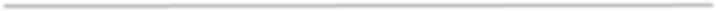 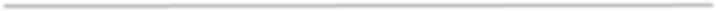 Approved: (date)Members Present: Jon Alva, Matthew Cain, Paul Chlapecka, Isabella Feldman, Michael Odu, Mara Palma-Sanft, Wayne Sherman, Alex Stiller-ShulmanMembers Absent:Najah Abdelkader, Evelyn Escalante-Ruiz, MaryAnn GuevarraPermanent Guests: Max Moore (absent), Kelly MorelewskiGuests:Melanie Cordero, Meilani Peleti (proxy for Escalante-Ruiz), Tabitha Spratt, Sharilyn Wilson, Sarmad YoussefVacancies: Liberal Arts Faculty (1), Student (1)Call to Order/IntroductionsThe meeting was called to order at 2:31pm by Chair Stiller-Shulman.Approval of AgendaItem 2.a (activation of FILI 100 at Mesa) removed from regular agenda and moved to consent agenda. MSC (Sherman/Feldman) to approve the revised agenda. (0-Nayes, 0-Abstentions)Approval of Consent AgendaMSC (Sherman/Palma-Sanft) to approve the revised consent agenda. (0-Nayes, 0-Abstentions)Approval of Minutes – February 15, 2022Minutes corrected to reflect Chlapecka’s presence at the February 15th meeting. MSC (Sherman/Feldman) to approve the corrected minutes. (0-Nayes, 0-Abstentions)Course Proposals:Award Proposals:Subject Area IndicatorsOtherNext Scheduled Meeting                         Wednesday, March 15, 2023 – 2:30pmFYIsEthnic Studies GE Requirement – Palma-Sanft reported that there were no updates on implementation. There has also been no decision yet on a recently submitted CSU/UC course, but that is expected and normal, as the process tends to take a while.AB 928 Singular GE Pathway – Palma-Sanft reported that there is a continued need for advocacy for Area E as a lower-division course option. Students at Mesa have launched a letter-writing campaign to this effect. Professor Petti has reached out to the Miramar Dean of Student Affairs to see if we can conduct a similar effort on this campus.ReportsVice President of Instruction – No reportEvaluators – PHYS 180 is moving forward with CID approval.Articulation Office – Palma-Sanft reported that she attended a District Articulation Council meeting earlier in the day. Mesa recently hired a full-time AAPI faculty member. Miramar currently has some curriculum that may be similar to what Mesa needs to develop. We need to be very cautious and aware to make sure we don’t duplicate curriculum across campuses and subject areas. As we develop more Ethnic Studies course in the District, this issue is likely to come up more frequently.Curriculum Chair – No reportRoundtableAdjournmentMeeting adjourned by consensus at 2:55pm#1New Courses 2ActivationsFILI 100 Filipino American Experience
Mesa, Miramar (Mesa-originating)3 Deactivations4 Distance Learning – No Other Action5 Revisions (Miramar-Originating)#1New Awards2Deactivations3Revisions (Miramar-Originating)Biology Studies Associate of Science Degree
Miramar (Miramar-originating)Earth Science Studies Associate of Science Degree
Miramar (Miramar-originating)MSC (Sherman/Odu) to approve both items as presented. (0-Nayes, 0-Abstentions)